ΠΕΡΙΓΡΑΦΗ ΠΡΟΤΕΙΝΟΜΕΝΟΥ ΘΕΜΑΤΟΣ ΠΤΥΧΙΑΚΗΣ ΕΡΓΑΣΙΑΣΕΛΛΗΝΙΚΗ ΔΗΜΟΚΡΑΤΙΑΠΑΝΕΠΙΣΤΗΜΙΟ ΠΕΛΟΠΟΝΝΗΣΟΥ    Σχολη: ΜΗΧΑΝΙΚΩΝΤμημα: ΗΛΕΚΤΡΟΛΟΓΩΝ ΜΗΧΑΝΙΚΩΝ & ΜΗΧΑΝΙΚΩΝ ΥΠΟΛΟΓΙΣΤΩΝΔιεύθυνση: Μ. Αλεξάνδρου 1, Τηλ.:2610 - 369236, fax: 2610-369193Τίτλος: Ανάπτυξη παιχνιδιού βασισμένο στην πλατφόρμα Unity Τίτλος: Ανάπτυξη παιχνιδιού βασισμένο στην πλατφόρμα Unity Τίτλος: Ανάπτυξη παιχνιδιού βασισμένο στην πλατφόρμα Unity Τίτλος: Ανάπτυξη παιχνιδιού βασισμένο στην πλατφόρμα Unity Επιβλέπων: Γιώργος Ασημακόπουλοςe-mail:asim@uop.grΆτομα2Στόχοι Στόχος της εργασίας είναι η κατανόηση των τεχνικών και εννοιών που σχετίζονται με την ανάπτυξη παιχνιδιών με χρήση της Unity, η εξοικείωση με την πλατφόρμα Unity κι, η κατανόηση των βασικών λειτουργιών ενος video game Στόχοι Στόχος της εργασίας είναι η κατανόηση των τεχνικών και εννοιών που σχετίζονται με την ανάπτυξη παιχνιδιών με χρήση της Unity, η εξοικείωση με την πλατφόρμα Unity κι, η κατανόηση των βασικών λειτουργιών ενος video game Στόχοι Στόχος της εργασίας είναι η κατανόηση των τεχνικών και εννοιών που σχετίζονται με την ανάπτυξη παιχνιδιών με χρήση της Unity, η εξοικείωση με την πλατφόρμα Unity κι, η κατανόηση των βασικών λειτουργιών ενος video game Στόχοι Στόχος της εργασίας είναι η κατανόηση των τεχνικών και εννοιών που σχετίζονται με την ανάπτυξη παιχνιδιών με χρήση της Unity, η εξοικείωση με την πλατφόρμα Unity κι, η κατανόηση των βασικών λειτουργιών ενος video game ΑντικείμενοΣτην εργασία αυτή θα μελετηθεί η ιστορική εξέλιξη στις πλατφόρμεςπαιχνιδιών καθώς και ο τρόπος παραγωγής των διαφόρων μοντέλων που τα παιχνίδιαχρησιμοποιούν. Παράλληλα θα εξερευνηθεί αναλυτικά η μεθοδολογία δημιουργίαςπαιχνιδιών με τη χρήση της πλατφόρμας unity, καθώς και η δημιουργία μοντέλων με τηνχρήση του προγράμματος Blender. Στα πλαίσια της εργασίας θα αναπτυχθεί πρότυποπαιχνίδι με την χρήση της πλατφόρμας Unity.ΑντικείμενοΣτην εργασία αυτή θα μελετηθεί η ιστορική εξέλιξη στις πλατφόρμεςπαιχνιδιών καθώς και ο τρόπος παραγωγής των διαφόρων μοντέλων που τα παιχνίδιαχρησιμοποιούν. Παράλληλα θα εξερευνηθεί αναλυτικά η μεθοδολογία δημιουργίαςπαιχνιδιών με τη χρήση της πλατφόρμας unity, καθώς και η δημιουργία μοντέλων με τηνχρήση του προγράμματος Blender. Στα πλαίσια της εργασίας θα αναπτυχθεί πρότυποπαιχνίδι με την χρήση της πλατφόρμας Unity.ΑντικείμενοΣτην εργασία αυτή θα μελετηθεί η ιστορική εξέλιξη στις πλατφόρμεςπαιχνιδιών καθώς και ο τρόπος παραγωγής των διαφόρων μοντέλων που τα παιχνίδιαχρησιμοποιούν. Παράλληλα θα εξερευνηθεί αναλυτικά η μεθοδολογία δημιουργίαςπαιχνιδιών με τη χρήση της πλατφόρμας unity, καθώς και η δημιουργία μοντέλων με τηνχρήση του προγράμματος Blender. Στα πλαίσια της εργασίας θα αναπτυχθεί πρότυποπαιχνίδι με την χρήση της πλατφόρμας Unity.ΑντικείμενοΣτην εργασία αυτή θα μελετηθεί η ιστορική εξέλιξη στις πλατφόρμεςπαιχνιδιών καθώς και ο τρόπος παραγωγής των διαφόρων μοντέλων που τα παιχνίδιαχρησιμοποιούν. Παράλληλα θα εξερευνηθεί αναλυτικά η μεθοδολογία δημιουργίαςπαιχνιδιών με τη χρήση της πλατφόρμας unity, καθώς και η δημιουργία μοντέλων με τηνχρήση του προγράμματος Blender. Στα πλαίσια της εργασίας θα αναπτυχθεί πρότυποπαιχνίδι με την χρήση της πλατφόρμας Unity.Η εργασία περιλαμβάνειΣχεδιασμό και ανάπτυξη Ανάλυση και σχεδιασμό μοντέλων (BLENDER)Θεωρητική μελέτηΗ εργασία περιλαμβάνειΣχεδιασμό και ανάπτυξη Ανάλυση και σχεδιασμό μοντέλων (BLENDER)Θεωρητική μελέτηΗ εργασία περιλαμβάνειΣχεδιασμό και ανάπτυξη Ανάλυση και σχεδιασμό μοντέλων (BLENDER)Θεωρητική μελέτηΗ εργασία περιλαμβάνειΣχεδιασμό και ανάπτυξη Ανάλυση και σχεδιασμό μοντέλων (BLENDER)Θεωρητική μελέτηΣχετιζόμενα ΜαθήματαΠρωτεύοντα: ΑΝΤΙΚΕΙΜΕΝΟΣΤΡΕΦΗΣ ΠΡΟΓ/ΣΜΟΣΔευτερεύοντα: : ΓΡΑΦΙΚΑ ΥΠΟΛΟΓΙΣΤΩΝΣχετιζόμενα ΜαθήματαΠρωτεύοντα: ΑΝΤΙΚΕΙΜΕΝΟΣΤΡΕΦΗΣ ΠΡΟΓ/ΣΜΟΣΔευτερεύοντα: : ΓΡΑΦΙΚΑ ΥΠΟΛΟΓΙΣΤΩΝΣχετιζόμενα ΜαθήματαΠρωτεύοντα: ΑΝΤΙΚΕΙΜΕΝΟΣΤΡΕΦΗΣ ΠΡΟΓ/ΣΜΟΣΔευτερεύοντα: : ΓΡΑΦΙΚΑ ΥΠΟΛΟΓΙΣΤΩΝΣχετιζόμενα ΜαθήματαΠρωτεύοντα: ΑΝΤΙΚΕΙΜΕΝΟΣΤΡΕΦΗΣ ΠΡΟΓ/ΣΜΟΣΔευτερεύοντα: : ΓΡΑΦΙΚΑ ΥΠΟΛΟΓΙΣΤΩΝΥποχρεώσεις Παρουσίας: ΟχιΥποχρεώσεις Παρουσίας: ΟχιΥποχρεώσεις Παρουσίας: ΟχιΥποχρεώσεις Παρουσίας: Οχι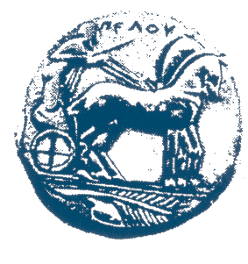 